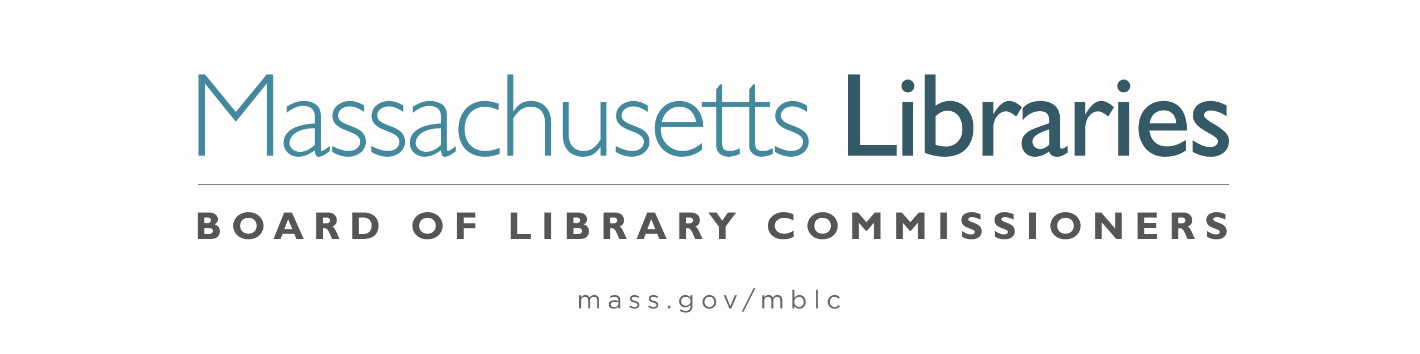 Welcome.  Thank you for attending this meeting of the Massachusetts Board of Library Commissioners.  Please remember that as part of the meeting agenda there is a time at the end of the meeting for public comment.  Should you wish to address the Board during a particular item, please wait to be recognized by the chair.Note: Agenda may include items not reasonably expected 48 hours before the meeting.Thursday, January 7, 2021  10:00 A.M.Agenda- Regular Monthly MeetingCall to Order- Roll Call of Commissioners                            2 MinutesSpeaker:	Mary Ann Cluggish, ChairApproval of Minutes						10 Minutes Regular Monthly Meeting Minutes- December 3, 2020 (ACTION)Special Meeting- December 17, 2020 (ACTION) Speaker:	Mary Ann Cluggish, ChairChair’s Report							5 Minutes Speaker:	Mary Ann Cluggish, ChairCommissioner Reports					5 MinutesSpeaker:	Mary Ann Cluggish, Chair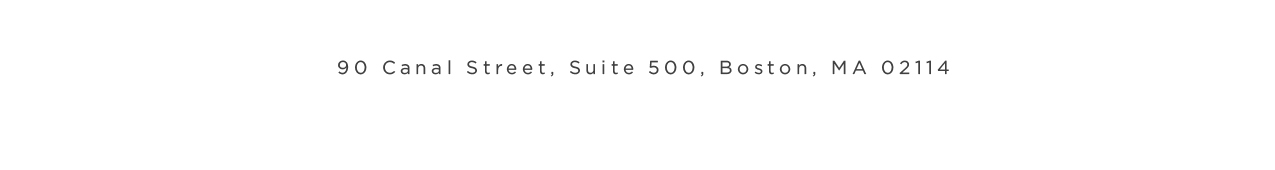 Director’s Report						10 MinutesSpeaker:	James M. Lonergan, Director Legislative Report						5 MinutesSpeaker:	Mary Rose Quinn, Head of State Programs/ Government Liaison Update to State Aid Policies for 2021 that impact 2022 (ACTION)        10 MinutesSpeaker:          Mary Rose Quinn, Head of State Programs/ Government Liaison                         Liz Babbitt, State Aid SpecialistApproval of the FY2022 Legislative Agenda (ACTION) 	10 Minutes Speaker:	Mary Ann Cluggish, Chair		James Lonergan, DirectorMary Rose Quinn, Head of State Programs/ Government LiaisonConsideration of approval of the FY2022 Plan of Service and Program and Budget for the Massachusetts Library System (ACTION) 			10 MinutesSpeaker:	Sarah Sogigian, Executive Director    				Massachusetts Library System (MLS)Presentation and discussion of the FY2022 Plan of Service and Program and Budget for the Library for the Commonwealth (ACTION)  		10 MinutesSpeaker:	Anna Fahey-Flynn, Manager of the Central Library Catherine Halpin, Collaborative Library Services Coordinator 				Boston Public Library (BPL) Report from Massachusetts Library System (MLS)		5 MinutesSpeaker:	Sarah Sogigan, Executive Director	 	Massachusetts Library System (MLS) Report from the Library for the Commonwealth (LFC)    	5 MinutesSpeaker:	Catherine Halpin, Collaborative Library Services Coordinator     		Boston Public Library (BPL) Libraries and COVID-19 Discussion 				10 MinutesSpeakers:	Mary Ann Cluggish, Chair				James Lonergan, DirectorCommissioner Activities					5 Minutes Public Comment						5 MinutesOld Business 							5 MinutesAdjournment 		Mary Ann Cluggish, ChairZoom Meeting Information https://us02web.zoom.us/j/87500909375?pwd=b2crUU5QcUovQmZmVDhPTi9tVjBoQT09Meeting ID: 875 0090 9375 ∙ Passcode: 492716Dial in number: (646) 558-8656/ Meeting ID: 875 0090 9375